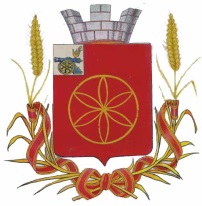 СОВЕТ ДЕПУТАТОВ ПЕРЕВОЛОЧСКОГО СЕЛЬСКОГО ПОСЕЛЕНИЯ РУДНЯНСКОГО РАЙОНА СМОЛЕНСКОЙ ОБЛАСТИ.РЕШЕНИЕот   24 декабря  2018 года         №  169О передаче Контрольно-ревизионнойкомиссии муниципального образования Руднянский район Смоленской области полномочий Контрольно-ревизионнойкомиссии Переволочского сельского поселения Руднянского района Смоленской области         Руководствуясь частью 11 статьи 3 Федерального закона от 07.02.2011 года № 6-ФЗ «Об общих принципах организации и деятельности контрольно-счетных субъектов Российской Федерации и муниципальных образований», в соответствии с Уставом Переволочского сельского поселения Руднянского района Смоленской области, Совет депутатов Переволочского сельского поселения Руднянского района Смоленской областиРЕШИЛ: 1. Передать Контрольно-ревизионной комиссии муниципального образования Руднянский район Смоленской области полномочия Контрольно - ревизионной комиссии Переволочского сельского поселения Руднянского района Смоленской области по осуществлению внешнего муниципального финансового контроля.2. Утвердить прилагаемое дополнительное соглашение о передаче Контрольно - ревизионной комиссии муниципального образования Руднянский район Смоленской области полномочий Контрольно - ревизионной комиссии Переволочского сельского поселения Руднянского района Смоленской области по осуществлению внешнего муниципального финансового контроля.	3. Настоящее решение вступает в силу с момента его подписания и подлежит размещению на официальном сайте муниципального образования Руднянский район Смоленской области rudnyа.rf.Глава муниципального образованияПереволочского сельского поселенияРуднянского района Смоленской области                               В.А. Черняков